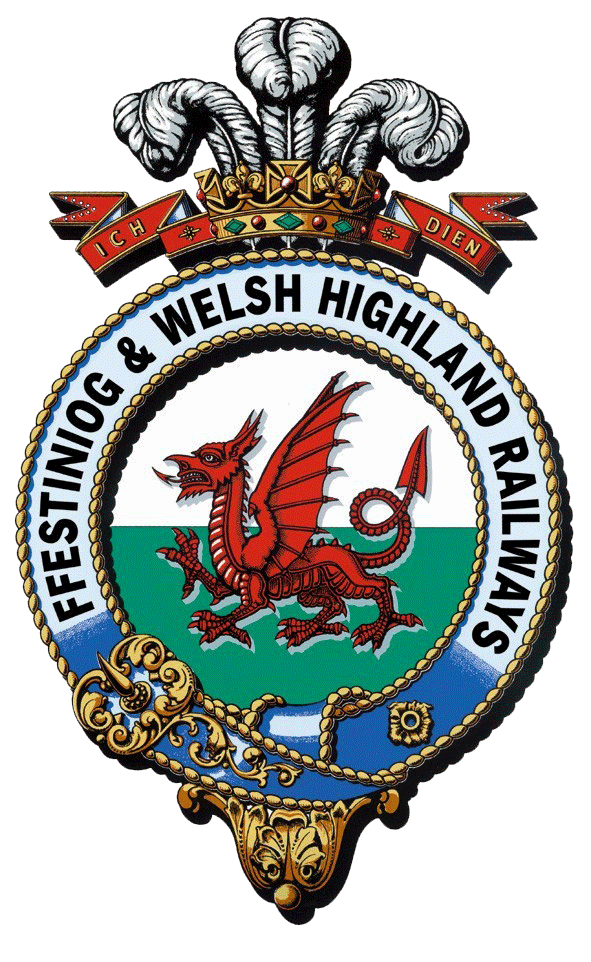 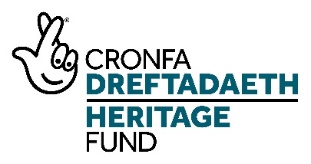 Project Management traineeTraining Plan Question/TaskResponse/Description1Name and description of Trainee PositionProject Management (for Heritage Restoration Projects) traineeThe trainee will work with the Heritage Project Manager to support the delivery phase of the project.  The work will include the administration, data collection and reporting for the project. The trainee will have the opportunity to develop skills specific to managing heritage projects as the project works through the delivery phase.  They will receive professional mentoring from within the FfWHR organisation. The trainee will also be supported through a programme of training and development (including appropriate qualifications).2Training ManagerNLHF Project Manager – Day-to-DayWork Placement Officer – Oversees Training Programme (including regular meetings, mentoring and shadowing opportunities) for all traineeships and provides pastoral supportMentor – Provides professional insight and helps trainee to identify opportunities for further development according to interest3Specific skills to be taughtHeritage Project Management Administration of Heritage ProjectProject development (business case, outputs, outcomes, Project planning (gantt, critical path, resources)Project team roles and professional teamStakeholder management & communicationsCost managementProcurementChange managementQuality managementRisk and issue managementEvaluating Heritage Projects Understanding NLHF project systems and submitting NLHF reports4Induction content (eg Health and Safety, specific challenges and requirements of working safely on or alongside a working railway line, history of the railways, customer service skills development and training etc)Health and Safety at WorkPurpose of this traineeship Formal company induction - Who are we? The hierarchy of the vast FfWHR familyFfWHR Values & Behaviours Specific challenges and requirements of working safely on or alongside a working railway lineHistory of the WHR and FfWHR railwaysBackground to the NLHF Interpretation and Boston Lodge Project FFWHR IT systems5Qualification to be gained by traineeYear 1: Open University intro to PM or APM PFQYear 2: APM Project Management Qualification delivered via online training6Details of any external training required for trainee (eg day a week at college)2-Year student membership of Association for Project Management 7Who will deliver the training internally?Heritage Project Manager - Day-to-dayWork Placement Officer - Training programme and pastoral careInfrastructure Manager (FfWHR) - professional mentoring to encourage areas of interest and identify training and development opportunities8Existing qualifications / accreditation of trainersHeritage Project Manager: Managed 3 major NLHF Projects through development and delivery before this one. Experienced trainer/lecturer.9Any further ‘Training the trainer’ required?No10Placement with another heritage organisationMinimum of 1 x week with a placement partner – to be identified according to the development needs of the trainee11Placement in other heritage/ cultural/ environmental organisations?To be arranged by Heritage Project Manager or linked to other projects FfWHR consultants may have links to e.g. National organisation with local heritage sites e.g; National TrustRECRUITING CANDIDATES12What personality type might this course appeal to?  Aptitudes/passions/interestsA strategic and creative and adaptable individual with excellent interpersonal skills.People who might be interested in applying:Staff or volunteers at FfWHR with an interest in developing project management careerWelsh students about to graduate wanting to work in heritage and who want to stay in Wales.Existing apprenticeship / trainee programme participants at Grŵp Llandrillo Menai / North Wales TrainingGenuine interest in heritage project managementSomeone with existing management / conservation site management / construction site management NVQ13What are the minimum qualifications/skills required for traineeDegree-level education (or equivalent) preferred. The suitable candidate must have:Strong organizational skillsAbility to plan effectively Ability to handle changing situationsGood IT Skills in Word, Excel (essential) and MS-Project (desirable)Good communication skills (written and oral). Effective written & spoken communication skills are key to this role14Where to recruit candidates?UniversitiesUniversity of Leicester Museum Jobs Desk Grwp Llandrillo Menai / other local colleges (for those doing higher level qualifications)Careers WalesIndeed and findajobLocal social media15What specific equipment, materials and safety clothing will be required?  Estimate of cost per trainee per yearUniform & safety clothingSafety bootsHigh vis vestFfWHR branded shell and waterproof jacketsITLaptop/computer with specialist MS Project software license (provided by FfWHR)Digital CameraHELP WITH ONWARD EMPLOYMENT OR TRAINING16What career paths/training opportunities are available once the course comes to an end?All trainees will be offered the following as part of their training programme in order to ensure they are ‘work-ready’:Shadowing other FfWHR staff members (including other traineeships) to find out about other areas of workGuidance re CV writingInterviewing skills workshopReferences provided by relevant manager/sQualification / Certificates Possible ongoing project management role within FfWHR Work experience and working alongside other heritage organisations etc. to network and build contacts for the future is included in the training Opportunities to take a lead role at volunteer events and guide, model skills and impart knowledgeWorking alongside and training new and less experienced volunteersProject Management for organisations across the sectorNLHF contract workEngineering projectsConstructionMarketingConservation project management17How could FFWHR help trainees find further employment and training opportunities after the course ends?ReferencesPersonal recommendationsNetworking opportunities and introductions.Job fairs and associated seminars and events:MuseumsHeritage sitesCADW - WalesEnglish HeritageNational TrustCountry ParksHeritage Railway museums / organisations18What would be the best method for each trainee to record and demonstrate their experience for future employers/further training?CPD log to be undertaken at the start of the traineeship: what do you know now; what do you need to know; what would you like to develop further? This to be reflected on and shared at the end, assisted by: Weekly written and photographic progress reportsRecord of all training undertaken (written, photographic, certificates etc.)Record of all shadowing instances within the organisation and things learntRecord of all placements/visits to other projects undertakenRecord of all mentor-related activityCertificates and exam information to evidence achievement – external training/accreditations